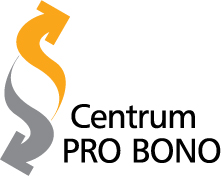 FORMULARZ  SPRAW Nazwa organizacji zgłaszającej sprawęData zgłoszenia sprawy (miesiąc i rok)Krótki opis sprawyNazwa kancelarii i nazwisko prawnikaCzy w sprawie została udzielona pomoc? W jaki sposób? Czy sprawa została zakończona, czy nadal jest w toku? Prosimy o krótki opis i ewentualne uwagi.……………………………………………………………………………………………………………………………………….Jaka jest Państwa ocena udzielonej pomocy prawnej?………………………………………………………………………………………………………………………………………….Jak przebiegał kontakt z prawnikiem?………………………………………………………………………………………………………………………………………..Jeśli mogliby Państwo jako przedstawiciele organizacji wziąć udział w nieodpłatnym szkoleniu prawnym, prowadzonym przez prawników z Centrum pro Bono - jakie zagadnienia są najbardziej dla Państwa pożyteczne i ciekawe?…………………………………………………………………………………………………………………………………….